巧手画一画我喜欢的中国字活动简介：汉字是最古老而最具有生命力的文字，中国仰韶文化时期就有了图形文字，到殷商时代转化成甲骨文，以后一直伴随着中华文化的发展。一年级小朋友从一入学就开始与汉字交朋友，为了让孩子更加有兴趣地学习汉字，发现汉字的魅力，传承汉字，经开实小的老师们带着孩子开始善创我们的汉字。前期马力老师就用20分钟的视频向孩子们介绍了汉字的如下魅力： （一）它是最节省的词构文字。汉字像魔块，有神奇般的组词能力，往往一个字能构建出许多个意义单位（词）。如一个“白”字就组成了“白天”、“白痴”、“白兰地”、“白木耳”、“白马过隙”、“白璧无瑕”共100多个词条。这样，汉语常用的四万个词汇只需要三千个汉字构建即可，就能拼写出绚丽多姿，气象万千，海洋般深邃，天宇般广阔的文章来，而人们识字的任务却很有限。（二）它是最富有联想的智慧文字。汉字表义能力特别强，它像一幅图画，（象形文字，形意文字，意音文字，大量的偏旁表义），看惯了这些字，目击的瞬间就能萌发联想，甚至产生情感，使人的认识迅速发生变化。例如下边这几个字，看“风”、“疯”、“峰”、“丰”、“封”等字，一看就能理解其意义并产生想象它所表现的情境，而拼音文字的“feng”，目击它时人毫无感觉，只有读了前后文以后才懂得它的意义，思维就慢了一拍。（三）它是世上独有的双脑文字。人们都知道语言逻辑思维开发左脑，而形象情感生活开发右脑功能，汉字组成的视觉语言，具备了双重功能，既促进概念逻辑思维的发展，而文字图形又促进右脑的想象和情绪活动。所以因左脑外伤得了“失语症”的病人，不能听和说，却仍能看懂汉字写成的文章，可见汉字对左右脑的开发具有同样重要的作用。（四）汉字是最优秀的艺术文字。因为汉字是一幅幅的图画，当然书写时容易美化，所以世界上的文字唯有汉字的书写能发展为一门“书法艺术”。看书法大师们的墨宝，有的高远飘逸，有的庄严凝重，有的苍劲有力，有的娟秀美丽，表现出种种神韵气质，这是世界上任何其它文字都难以表达的艺术美。经过马力老师的宣讲，孩子们迫不及待开始想动手动脑创作了。孩子们的想法还真的是天马行空，用他们的视角和理解在白纸上画出他们认为最美，最神奇的汉字。结合一年级课本第一课出现的象形字，孩子们用稚嫩的画笔写出来自己最喜欢的中国字。有像竹子的“竹”字，有像大山一样的“山”字，有腾飞的“龙”字……一幅幅富有生命色彩的中国字出现在教室的黑板上。在这次发现汉字之旅的活动中，孩子们加深了对汉字的理解和热爱，觉得汉字已经是他们不可或缺的学习伙伴了。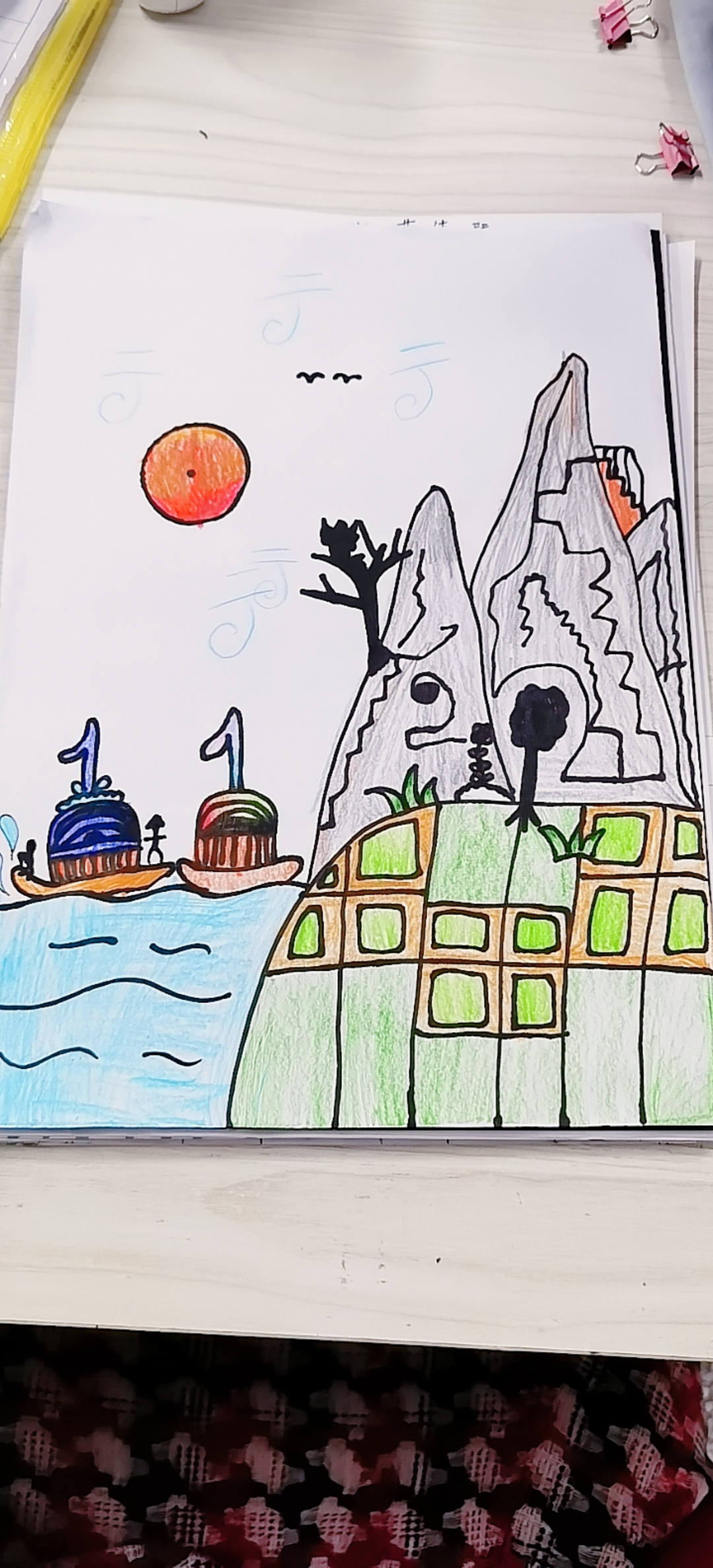 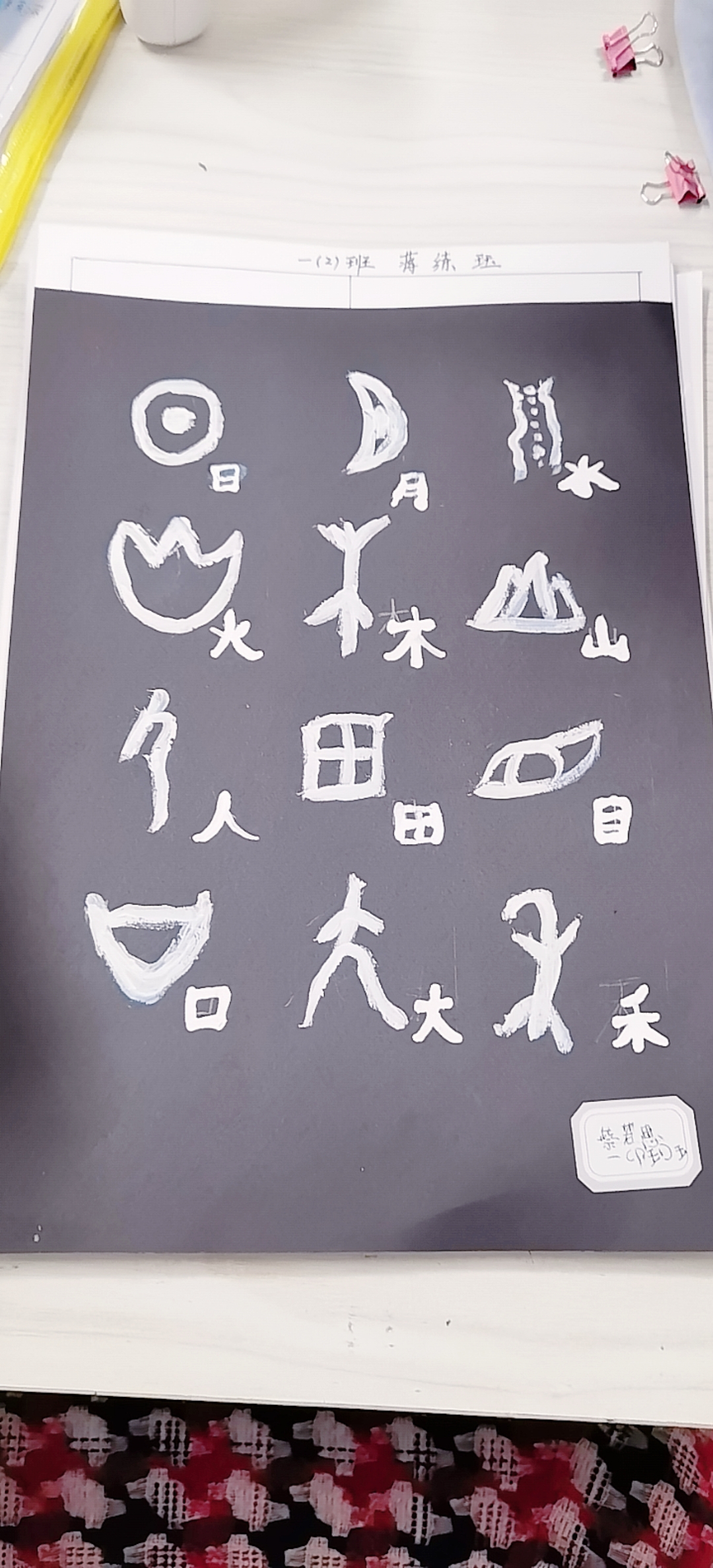 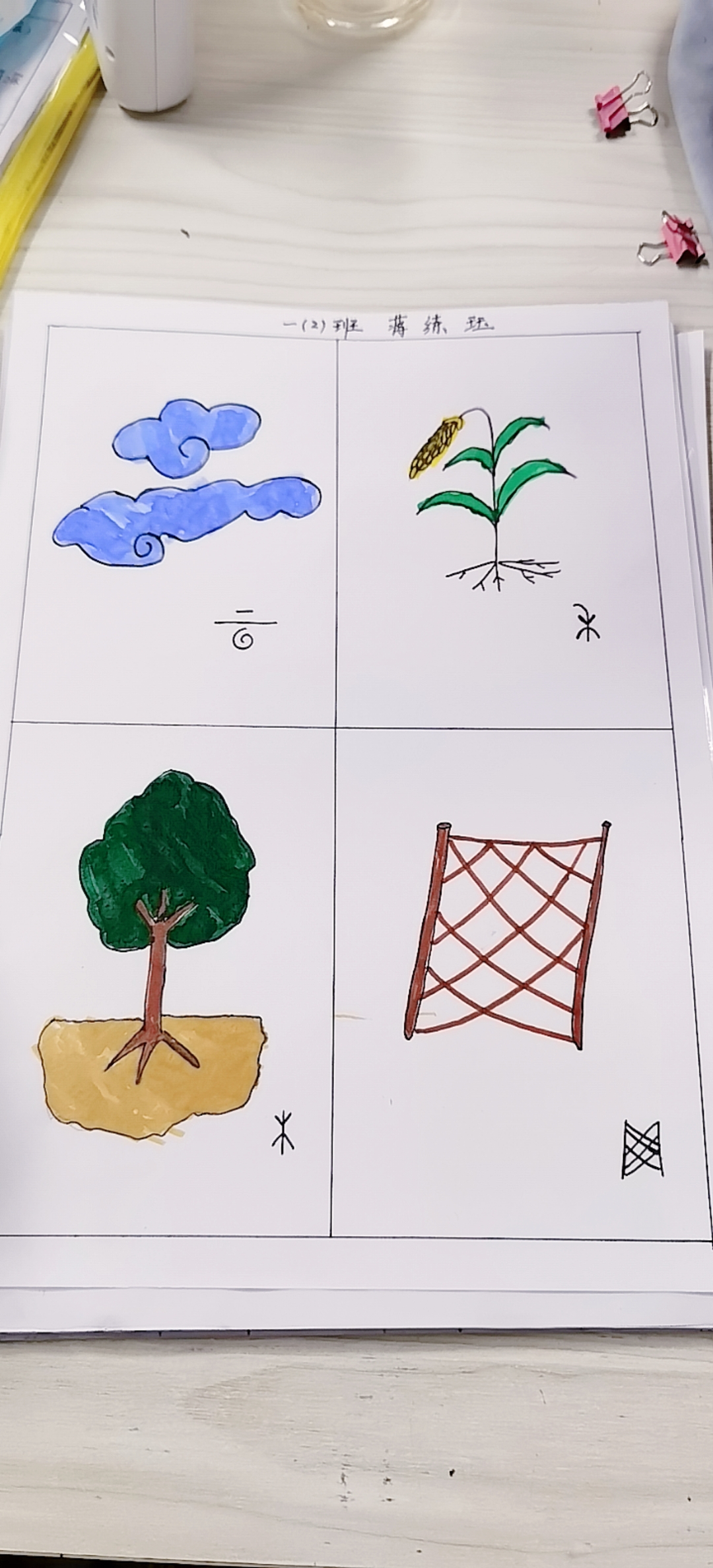 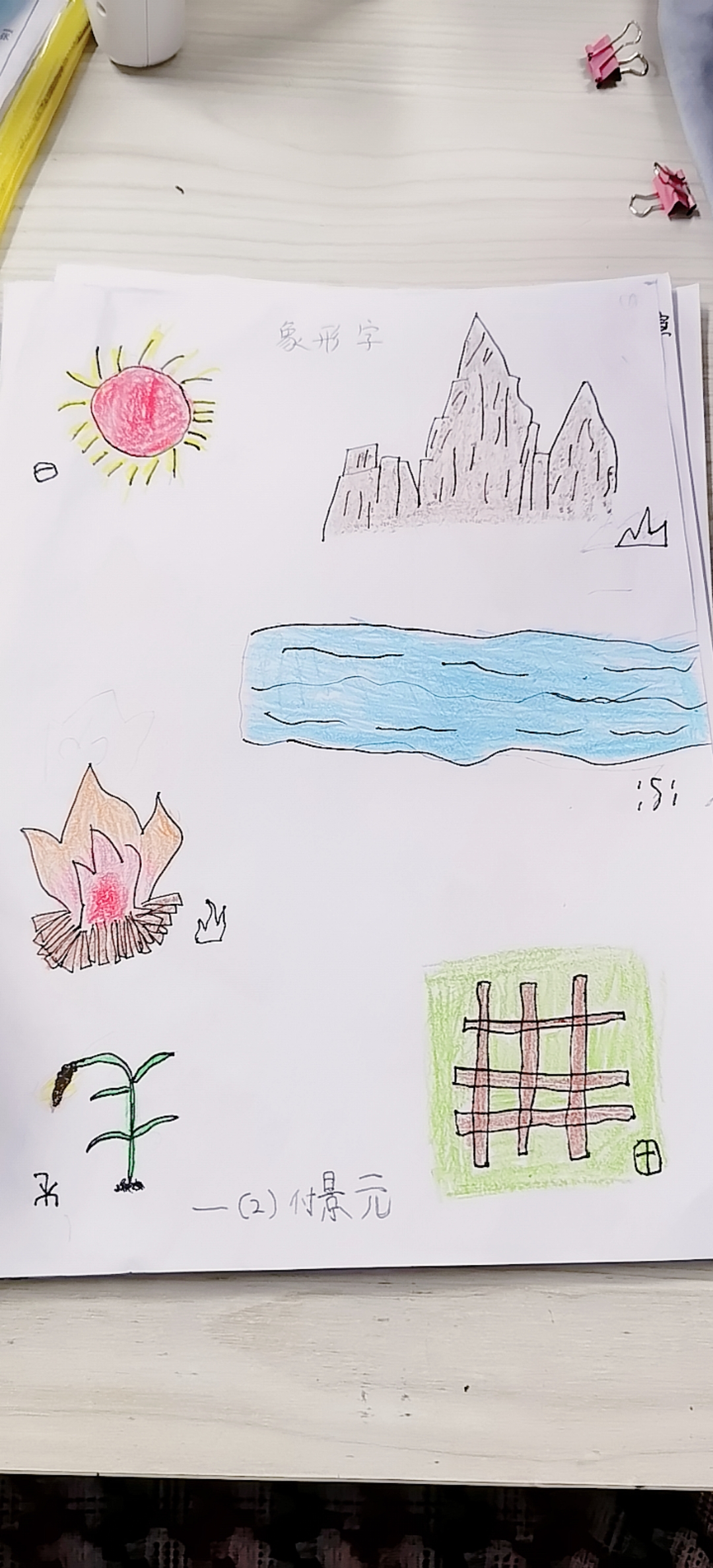 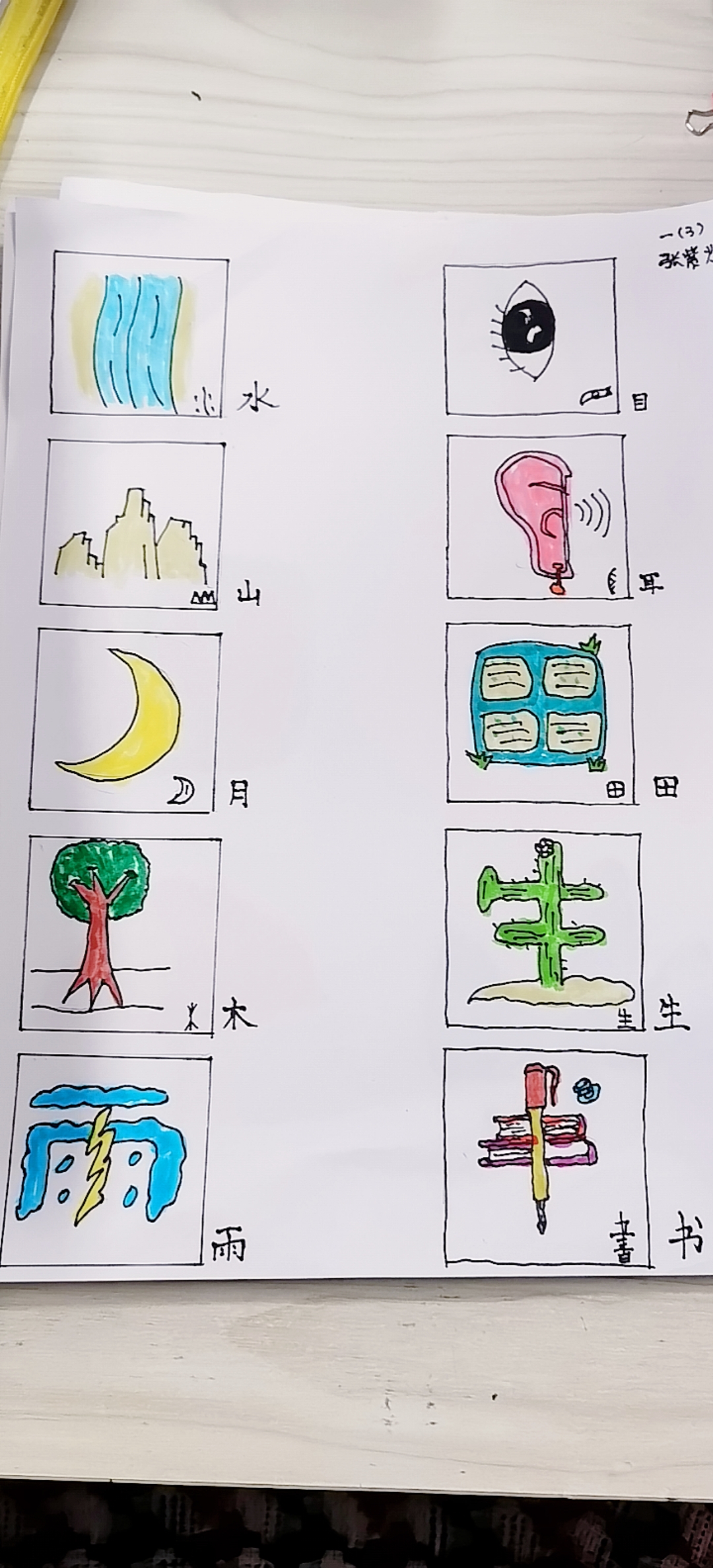 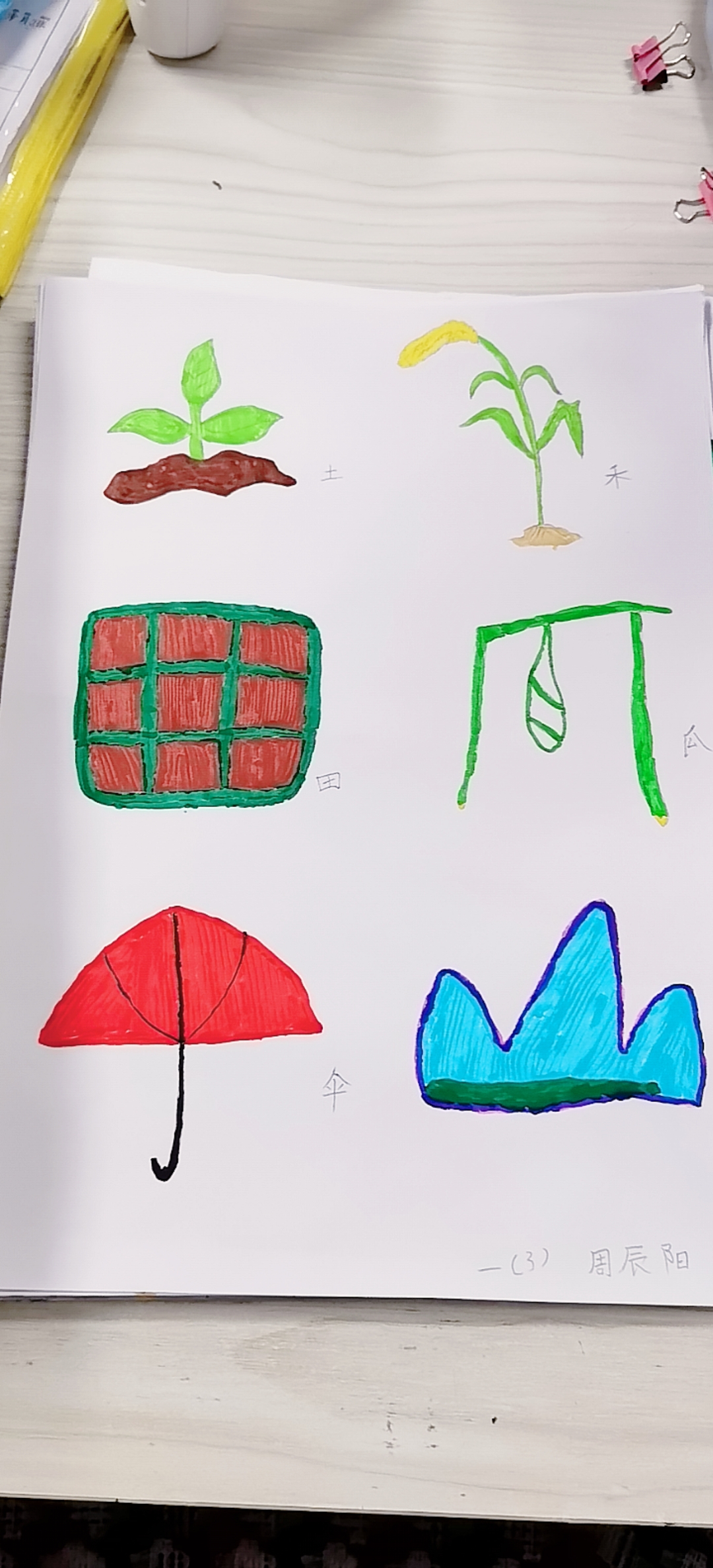 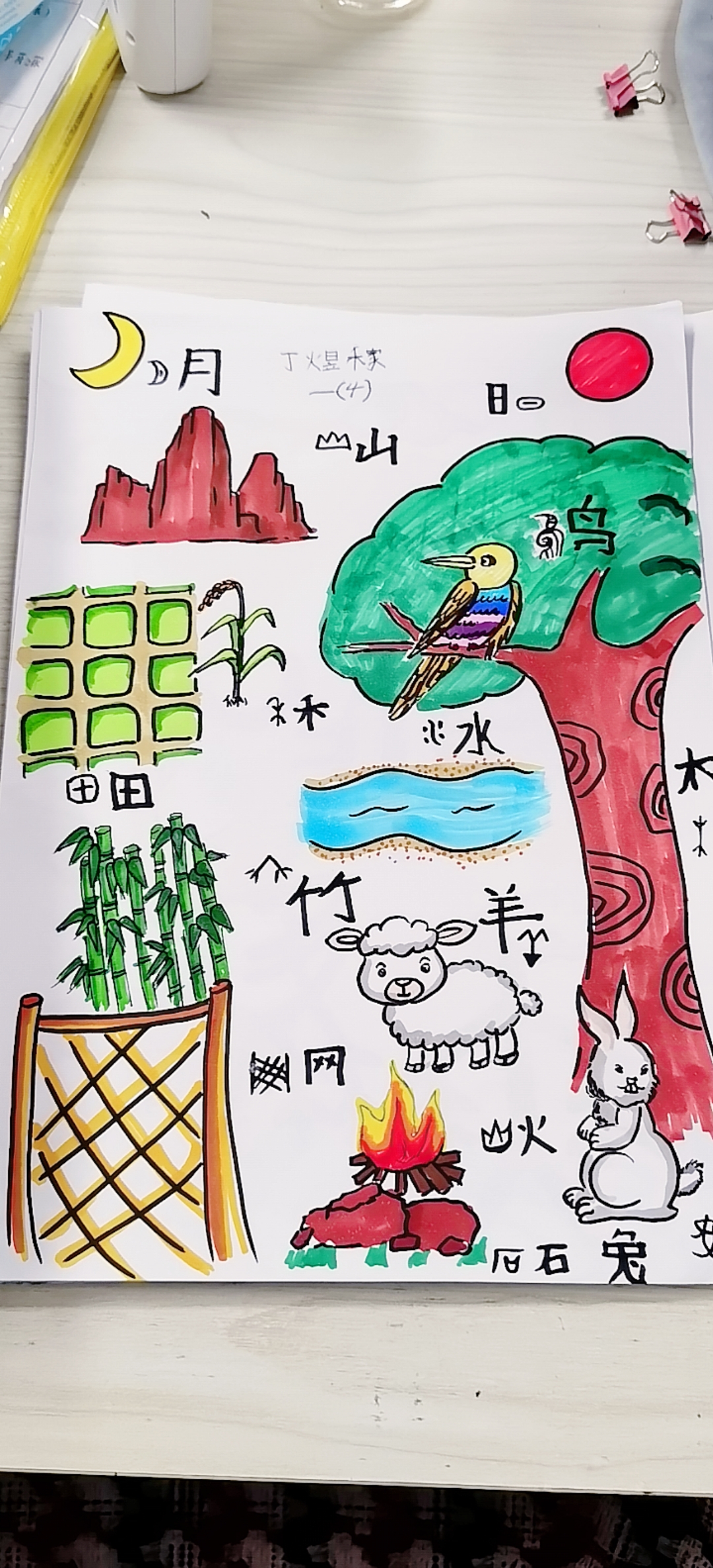 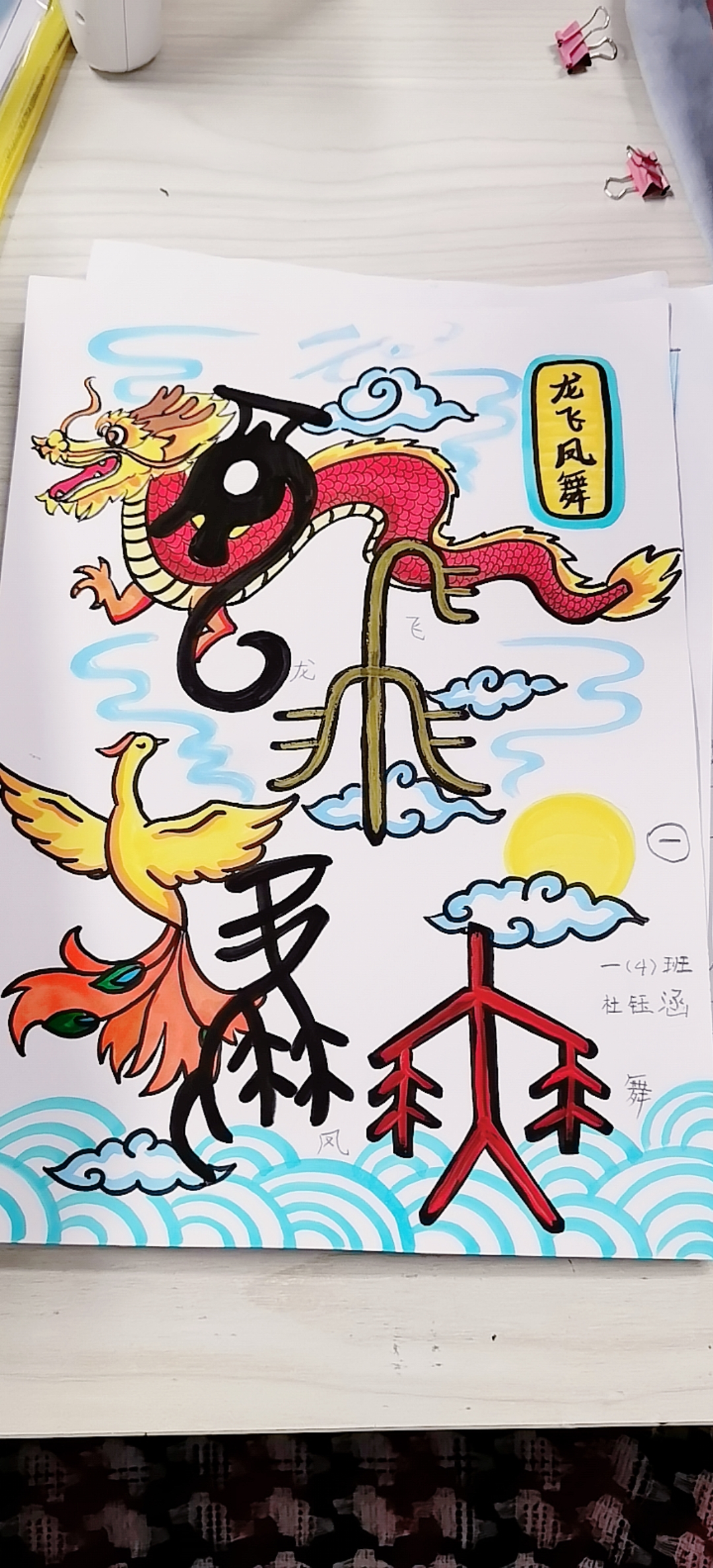 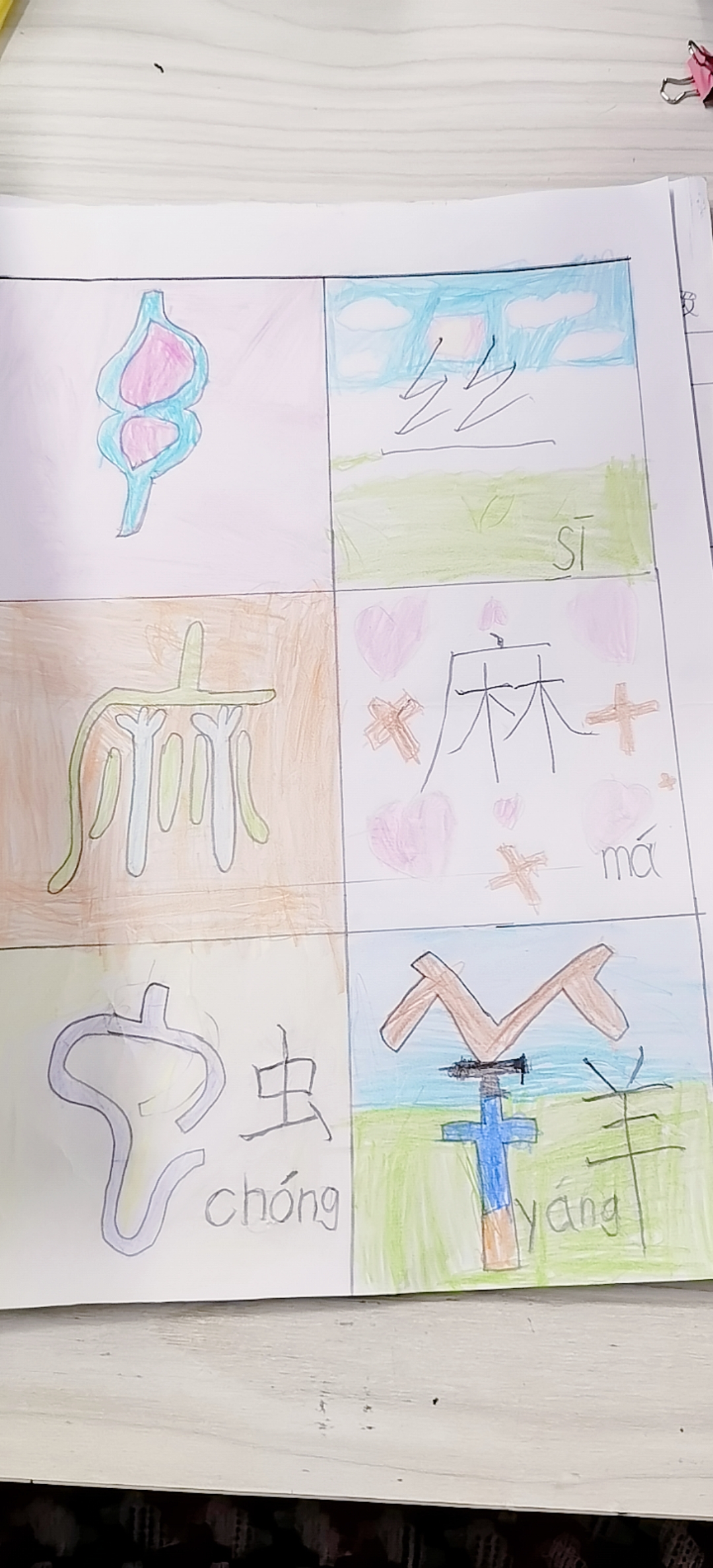 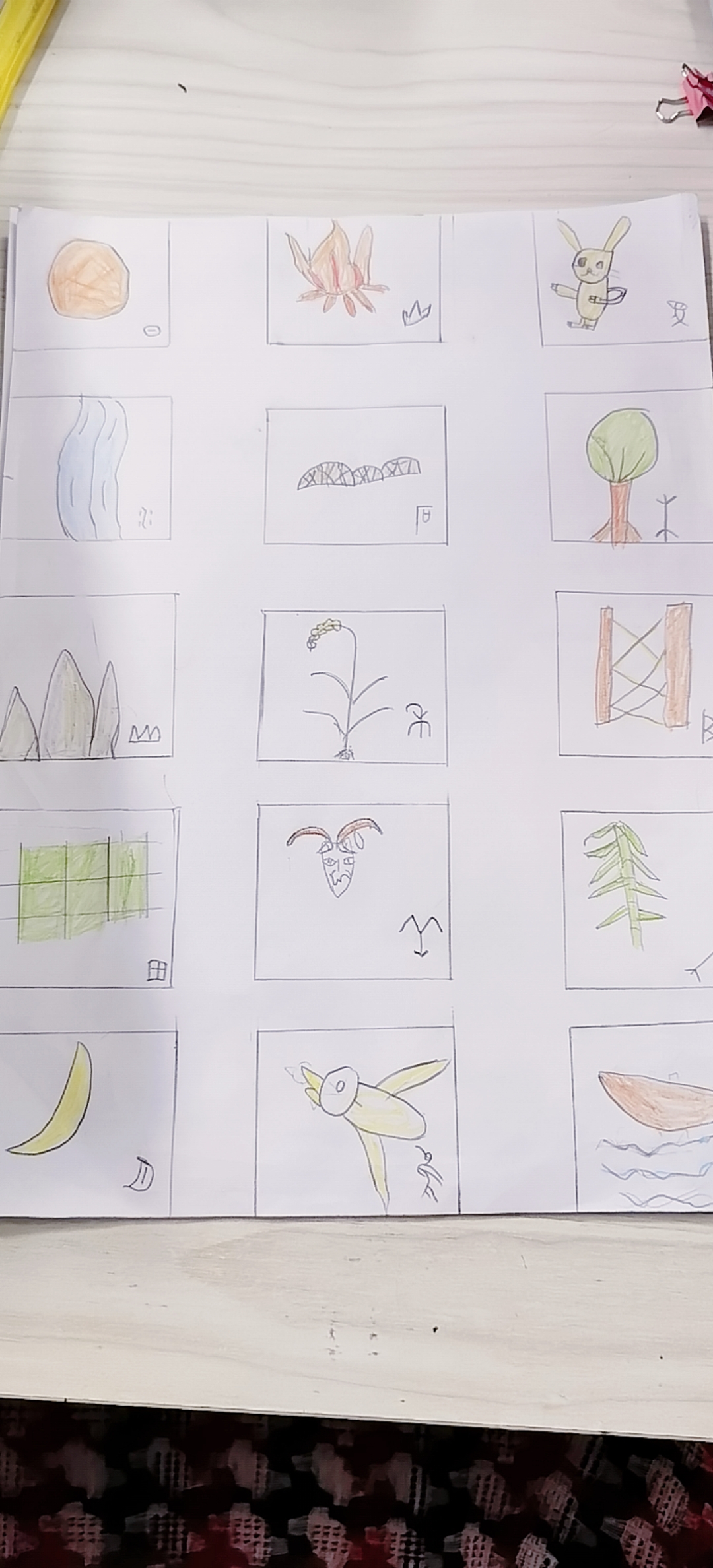 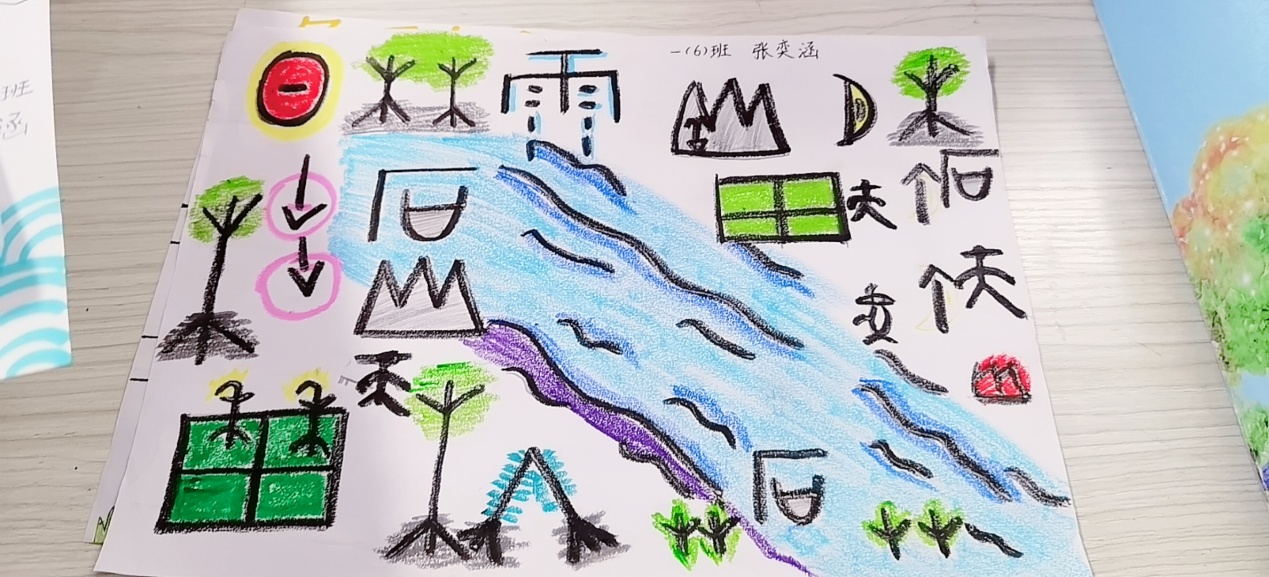 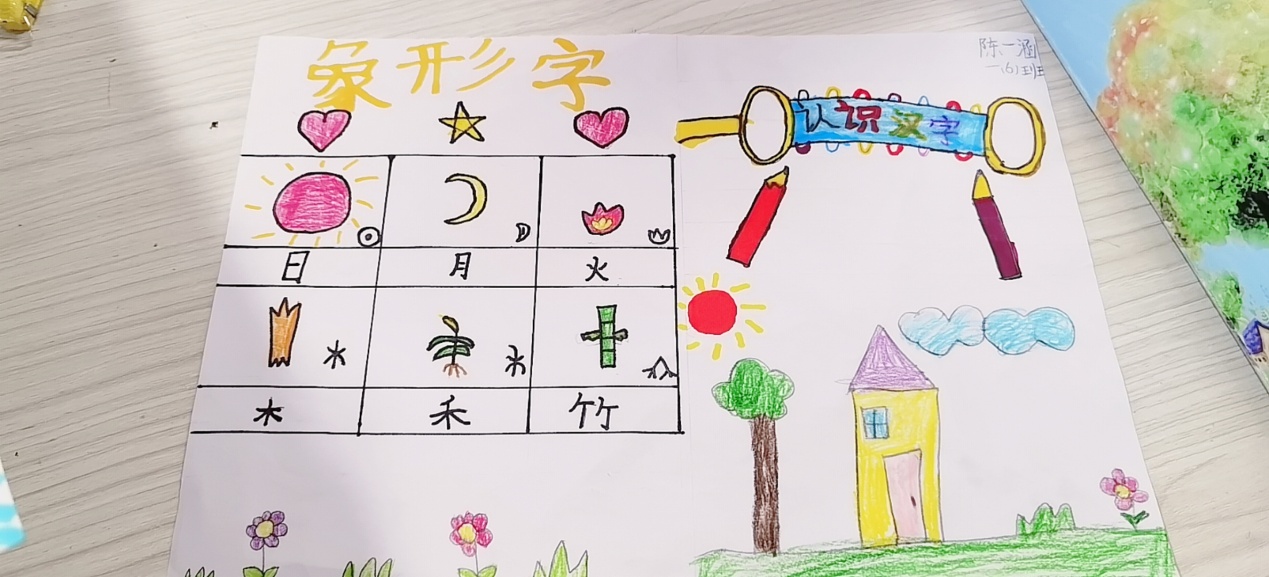 